                                                                                                                     Data: _____/_______/________ 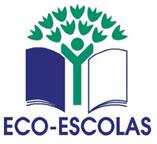 Projeto Alimentação Saudável e Sustentável	Obrigada!Brigada da cantina / nomes dos alunos e turmaAno: _____Turma: ______  Nomes:  ___________________    ____________________                  EmentaEmentaQuantas cores de alimentos tem o menu do dia?  (Regista a contagem)Sopa_____ prato principal ______ fruta ou doce _______  Observa 6 alunos. Comeram tudo o que tinham no prato? Sim _____ Não______Regista aqui quantos comeram toda a sopa ______.  Não comeram toda a sopa______. Quantas cores de alimentos tem o menu do dia?  (Regista a contagem)Sopa_____ prato principal ______ fruta ou doce _______  Observa 6 alunos. Comeram tudo o que tinham no prato? Sim _____ Não______Regista aqui quantos comeram toda a sopa ______.  Não comeram toda a sopa______. HigieneHigiene2.1. Pergunta a 10 alunos: “- Lavaste as mãos antes de almoçares?” (Regista a contagem)Regista aqui quantos responderam: Sim _____ ou Não_____2.1. Pergunta a 10 alunos: “- Lavaste as mãos antes de almoçares?” (Regista a contagem)Regista aqui quantos responderam: Sim _____ ou Não_____RuídoRuído3.1. À hora do almoço, no refeitório, como é o nível do ruído? (assinala com X)Está bem assim. _____  Incomoda um pouco. _____ Incomoda muito. ____ Horrivelmente barulhento. _____ 3.1. À hora do almoço, no refeitório, como é o nível do ruído? (assinala com X)Está bem assim. _____  Incomoda um pouco. _____ Incomoda muito. ____ Horrivelmente barulhento. _____   Comportamento  Comportamento4.1. Como classificas o comportamento dos alunos? (assinala com X)Calmos____ Faladores____ Respeitadores _____ Violentos ______Barulhentos ______ 4.1. Como classificas o comportamento dos alunos? (assinala com X)Calmos____ Faladores____ Respeitadores _____ Violentos ______Barulhentos ______  Reciclagem  Reciclagem Pergunta à funcionária responsável pelo refeitório e pela cozinha:5.1. - Na cozinha fazem a separação dos resíduos? (assinala com X)  Sim____ Não ____ (Escreve sim ou não) Plástico____ pilhas ____ cartão e papel ____ vidros ____ comida_____ 5.2. - O que é feito com os restos e sobras de comida? (assinala com X)Vai para o lixo_____  Fazem compostagem (guardam os restos para fazer de adubo na horta)  ______  Pergunta à funcionária responsável pelo refeitório e pela cozinha:5.1. - Na cozinha fazem a separação dos resíduos? (assinala com X)  Sim____ Não ____ (Escreve sim ou não) Plástico____ pilhas ____ cartão e papel ____ vidros ____ comida_____ 5.2. - O que é feito com os restos e sobras de comida? (assinala com X)Vai para o lixo_____  Fazem compostagem (guardam os restos para fazer de adubo na horta)  ______    Conservação e Asseio do refeitório   Conservação e Asseio do refeitório 6.1. Qual o aspeto dos materiais do refeitório?  (Faz a ligação; podes usar o mesmo adjetivo mais de uma vez)Portas*                                                           * partidos ou partidasMesas   *                                                        * limpos ou limpas                                                  Cadeiras *                                                      * sujos ou sujas    Pratos e copos *                                           * bom estado Talheres *                                                      * lascados ou lascadas6.1. Qual o aspeto dos materiais do refeitório?  (Faz a ligação; podes usar o mesmo adjetivo mais de uma vez)Portas*                                                           * partidos ou partidasMesas   *                                                        * limpos ou limpas                                                  Cadeiras *                                                      * sujos ou sujas    Pratos e copos *                                           * bom estado Talheres *                                                      * lascados ou lascadas